PILNE: DZIAŁANIE NAPRAWCZE ZWIĄZANE Z BEZPIECZEŃSTWEM SPRZĘTU MEDYCZNEGOPRZECIWWSKAZANIE DO STOSOWANIA W OBRĘBIE KLATKI PIERSIOWEJŁadunki do staplera tkankowego Duet TRS™20 stycznia 2012 r.Uwaga: „Kierownik ds. zarządzania ryzykiem i zarząd ds. materiałów do stosowania na sali operacyjnej” do zatwierdzenia przez lokalny dział sprzedaży i marketingu.Należy przekazać tę informację wszystkim chirurgom / całemu personelowi chirurgicznemu.
Szanowni Klienci,Firma Covidien (dawniej United States Surgical, oddział Tyco Healthcare Group, L. P.) prowadzi obecnie działanie naprawcze związane z bezpieczeństwem sprzętu medycznego (FSCA) dotyczące wszystkich partii prostych i łamanych, jednorazowych ładunków (SULU) do staplera tkankowego Duet TRS™ Universal odnośnie do zastosowania tej rodziny produktów w torakochirurgii. 
Odnotowano dotychczas występowanie ciężkich uszkodzeń i zgonów w związku ze specyficznym sposobem zastosowania stanowiącym przyczynę niniejszego działania naprawczego (FSCA). Firma Covidien otrzymała zgłoszenia 3 zgonów i 13 ciężkich uszkodzeń występujących po zastosowaniu ładunków Duet TRS™ w obrębie klatki piersiowej. Pracownicy firmy doszli do wniosku, że produkt Duet TRS™ może potencjalnie powodować uszkodzenie sąsiednich struktur anatomicznych w obrębie klatki piersiowej, co może prowadzić do zagrażających życiu powikłań pooperacyjnych. 
Nie zaleca się stosowania ładunków Duet TRS™ w zabiegach chirurgicznych w obrębie klatki piersiowej ani u osób dorosłych, ani u pacjentów pediatrycznych.Użytkownicy produktu Duet TRS™ mogą nadal stosować produkt Duet TRS™ w innych sytuacjach.Firma Covidien dokona zmian Instrukcji użytkowania produktu Duet TRS™ z uwzględnieniem przeciwwskazania do zastosowania produktu Duet TRS™ w zabiegach chirurgicznych w obrębie klatki piersiowej w populacji pacjentów dorosłych i pediatrycznych. Z uwagi na bezpieczeństwo pacjentów firma zapoczątkowała niniejsze działanie naprawcze zanim dojdzie do wprowadzenia wspomnianych zmian. 
Niniejsze działanie naprawcze dotyczące bezpieczeństwa produktu medycznego dotyczy wyłącznie ładunków do staplera tkankowego Duet TRS™ i jedynie zastosowania tego produktu w obrębie klatki piersiowej. Powyższe uwagi nie dotyczą innych rodzin jednorazowych ładunków Endo GIA™.Poniżej przedstawiono spis kodów i opisów produktów, których dotyczy niniejsze działanie:*SULU – ładunek jednorazowy (ang. single-use loading unit)WYMAGANE DZIAŁANIA:Natychmiastowe zaprzestanie stosowania produktu w zabiegach torakochirurgicznych.Natychmiastowe powiadomienie wszystkich chirurgów / całego personelu chirurgicznego o tym działaniu naprawczym dotyczącym bezpieczeństwa produktu medycznego.
Wypełnienie formularza nr 1 i odesłanie go do firmy Covidien na podany adres.
Państwa odpowiedź ma kluczowe znaczenie w monitorowaniu skuteczności niniejszego działania naprawczego.
Produkty przeznaczone do stosowania w torakochirurgii należy zwrócić do firmy Covidien wypełniając formularz nr 2
Dystrybutorzy sprzętu są proszeni o niezwłoczne przekazanie niniejszego powiadomienia swoim klientom.Mając na uwadze nasz i Państwa wspólny cel przewodni, jakim jest bezpieczeństwo pacjentów, serdecznie przepraszamy za ewentualne niedogodności spowodowane niniejszym działaniem i dziękujemy za korzystanie z naszych ofert i nieustające wsparcie.Niniejsze działanie podejmuje się w porozumieniu z Urzędem Rejestracji Produktów Leczniczych, Wyrobów Medycznych i Produktów Biobójczych, ul. Ząbkowska 41, 03-736 WarszawaW przypadku ewentualnych pytań czy obaw, prosimy o kontakt z przedstawicielem handlowym firmy Covidien.Z poważaniem,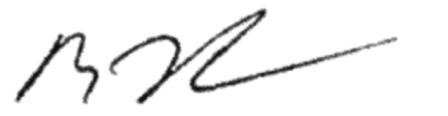 Michael Tarnoff, MDCorporate Chief Medical Officer CovidienDUET4535 Duet TRS™ 45 3,5MM PROSTY SULU DUET4535A Duet TRS™ 45 3,5MM ŁAMANY SULU DUET4548 Duet TRS™ 45 4,8MM PROSTY SULU DUET4548A Duet TRS™ 45 4,8MM ŁAMANY SULU DUET6035 Duet TRS™ 60 3,5MM PROSTY SULU DUET6035A Duet TRS™ 60 3,5MM ŁAMANY SULU DUET6048 Duet TRS™ 60 4,8MM PROSTY SULU DUET6048A Duet TRS™ 60 4,8MM ŁAMANY SULU 